В рамках проведения мероприятий, посвященных встрече Нового года и Рождества Христова» Внести в распоряжение от 18.12.2018г. № 1558-р «Об утверждении плана мероприятий, посвященных встрече Нового года и Рождества Христова» следующие изменения:В приложении к распоряжению в разделе I. позицию 9 изложить в следующей редакции:В приложении к распоряжению раздел II. дополнить позицией следующего содержания:АДМИНИСТРАЦИЯ МУНИЦИПАЛЬНОГО РАЙОНА «ПЕЧОРА»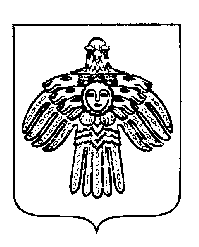 «ПЕЧОРА»  МУНИЦИПАЛЬНÖЙ  РАЙОНСААДМИНИСТРАЦИЯ РАСПОРЯЖЕНИЕТШÖКТÖМРАСПОРЯЖЕНИЕТШÖКТÖМРАСПОРЯЖЕНИЕТШÖКТÖМ« 25 » декабря 2018 г.г. Печора,  Республика Коми                                  № 1605-рО внесении изменений в распоряжение администрации МР «Печора» от 18.12.2018г. № 1558-р «Об утверждении плана мероприятий, посвященных встрече Нового года и Рождества Христова»9.Праздничный салют01.01.2019 в 16.00Пл. ЮбилейнаяЛюбчик А.Б.Театрализованная программа «Кто там? Это я - Новый год!»28.12 в 10.00,02.01 в 14.00,03.01 в 14.00МБУ ГО «Досуг»Потапова К.К.Глава муниципального района – руководитель администрации                                             Н.Н. Паншина 